ATTENDEES:Directors:Laurie Frederickso- HereAnay Terala- HereSteph Belmontes- HereBrayton Rose- HereJasmine Fan- Absent (Excused)Khushi Sahi- HereAnagha Kumar- Absent (Excused)Lorenzo Powell- Absent (Excused) Sahir Mir- HereYash Jain- HereAlexandros Chatzipanagos- HereCarley Mosby- HereAditya Lahiri- HereElisabeth Melms- HereMinseo Kim- HereShraavya Pydisetti - HereRezwana Habib - Absent (Excused)Izzy Kudish- HereHank Walter- HereJa Quita Joy Roberts- HereDavid Miller- HereDanielle DeSwawal- HereAdvisors:David Eron- Ian Fournie- HereTeresa WeimannZoe Zgodzinski- HereGuests:Kate KennedyAGENDA: 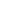 COMMITTEE REPORTS: Question of the day: What weather are you and why?Carley: Met with my new AD Alivia, I’m working on having a concert soon, developing a schedule for LFB, figuring out album details. Weather: MidwestElisabeth: Mind and Body is going great, I met with my AD Kate. I’m working on a spring lineup. Brainstorming to have a self defense and yoga class in February. Looking into having Valentine’s Day tabling in the IMU. Weahter: RainbowJa Quita: No update.Kate: Weather: would be a quiet snowfall. Khushi: Working on Party of Pacifica. Figuring out a schedule and marketing. Is excited for future events. Tomorrow is a lunch with Live Nation. Weather- Breeze 70 degreesAlexandros: Has a meting with AD tomorrow. Has a lecture coming up on the 28th. Weather- Cloudy but the sun is out and the sky is orange. Steph: Working with Shraavya on ADs, just did a cute committee 101 slide to present today, still trying to figure out workshops and the userway widget for UB websiteLaurie: For the UB website, wants a governance tab for the minutes to be posted. Check the when2meet for the art initiative. Apply for a grant for future art. Reached out to LA Casa and Latinos Unidos. Hoping to get a meeting with Anagha and Mike Campbell. Wants to finalize a launch for student catering (will provide a discounted rate in writing for students wanting catering at events), sat in on interviews for senior awards. Working to organize a collab with Hillel. Emailed the scholarship office since there are issues with UB scholarships and Senior scholarships. Trying to bring back power4, met with Vicka who works with Dr. Lamar, mentioned webinar ideas to Mara, might be something that happens. Mara is looking into performing art places for dance groups with ‘no home’ in Jacobs. Weather- mountain snowstorms in winter. A mix of intense and strongDavid M- Questions: How much are you looking for? Laurie- Donations from alumni that we are grateful to receive.Hank- 3 different alumni groups, black, LGBT, and women. David- Thats what youre applying to?Laurie- yes, we wouldn't receive it until August 2024 and apply it to 2025Elisabeth- How much did it cost for the last few pieces that we installed? Laurie- the last installation was 12,800 for 3 pieces Brayton- Getting started on sponsorship packets for external organizations. Working on the group calendar. Met with exec and with Vicka. Weather- Sunny, 70 degrees Anay- Working through the reserves account. Starting to get some proposals in. Looking into updating the proposal to reflect 115 goals. Weather- Sunny with light clouds. Shraavya- The involvement fair went great. We gave away a lot of shirts, and had a lot of interested people in AD positions. AD apps opened yesterday. The deadline is the beginning of February, will start reaching out to directors with no ADS to bein interviews. Working with Teresa on a small retreat for ADS. At the call out meeting will open committee applications. Put some townhalls in place. Start a newsletter, and send out a google form to all directors so they can put something in that they want to be known. Weather- sunny weather but not too hot. 	David: how often is the newsletter?	Shraavya- every 2 weeks, twice a month, to cover all events happening. Explain whats is happening in UB to be transparentYash- Met with Zoe to update the FIlms list to meet the budget. Got in contact with 2 ADs and will host committee meetings soon. Thinking of potential partnerships on campus. Weather- mid-spring.Sahir- Yash covered films. Have contacts with inside the industry potential speakers for career development. Weather- spring Minseo- Met with Teresa today, doesn't have a committee. Is hoping to get a committee by mid February. I am thinking of having a survey on where to plan trips to go to. Basing it off of the interests and budget of individuals. Weather- riding the tide, not to bad, but not the bestIzzy- had a meeting with David yesterday. Still coming up with ideas for this semester. Might bring back the little little 499. Weather- fall day mid-60s Aditya- Lots of posts on the UB acc. Yesterday was the involvement fair, had alot of impact. With Lorenzo talking about BKB, we should mention UB more. The only menion is UB being in the bio. Cant put ub logo on merch since its already ordered	Shraavya- Im an MC for bkb, I know at the end they recognize all of the judges and dancers. I think they will have a recognizing moment for lorenzoDanielle- Got stopped by a bloomington faculty counsel to tell her Laurie is foing good on senior recognitions. Weather- Hurricane. Hot in the outside then calm in the eyeDavid Miller- Ive had dinner with 5 of you already. Weather- Hurricane. COMMITTEE REPORTS: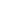 DISCUSSION ITEMS: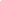 Item 1: Standing committeesLaurie- Every exec member has a standing committeeAnay- BA would go over proposals and look at proposal criteria and a couple points to think about, does it cost the budget breakdown. Vote on passing proposals or not. Brayton- Mainly revise and brainstorm the sponsorship program. Work with standing committee, then goat to exec, then goes to board. Laurie- House committee, allocate the office space in student involvement tour. Look through the bylaws and what changes need to be made. Update the bylaws to support governanceSteph- Still figuring out what this committee will be about, it will mainly be internal things. Laurie- Steph and Brayton’s committees used to be Shraavya’s role and Aditya’s roleItem 2Aditya- Distribute the posters to RPS. The RPS office is by the student health center. Ill send everyone a google drive link to volunteer. Shraavya- I live next to Eigenmann so I can do itAditya- We are trying to distribute this evenly. Aditya- This might be busy work for committee members, but they shouldnt just do the hard work so directors should help.Laurie- is there a sign up sheet?Aditya- yesItem 3Ian- Hospitality cards are used to build community with your committee. Try the food in the union, and othe other type are committee cards for your meetings. Each has a limit, Ill send a doc out with everyones monthly cap. Only rule is you cant go shopping in the market. Each director has 28$, committee members get a monthly allowance. Shoot me a text before hand to ask for a card. Ill send out a little thing with the rules. Item 4 Steph- Explaining what committees are, committee expectations, having meetings at least once a week in the UB office, and goes over an overview of how to use when2meet.Elisabeth- You have to be an admin to delete people form slacks. Ian- tell me who you want to have removed. Laurie- You can start a new channel, but tell the active members theres a new channel. Shraavya- So for recruitment, I will be sending out a google form for directors to come to the call out meetings to talk about their experience on UB. Can you send me pictures of your committees to show at the call out meeting what the UB fam is like. We will have a committee application on be involved. Old committee members should fill it out so they can show they are still interested in being in certain committees. Item 5-Anay- I want to go over the proposal process, a director wants to go over an event try to submit a proposal a couple weeks/months in advance to have time to plan logistics. The proposals have a few questions that you will answer. Dont do anything certain that cant be backed out of. If its under 2k it will go through the BA committee. If itsover 2k it will go through the BA committee, if it passes then it will go through the board. In general for finances you can see them on the agenda, reach out to me or advisors for any questions. 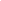 ACTION ITEMS: Item 1: Vasant Panchami Context: Vasant Panchami  is a Hindu Festival during February. This will be a partnership with Hindu Yuva. This is dedicated to Saraswati, the goddess of wisdom and learning. There will be a cookie decorating part, the cookies are kite and flower shapes. Did the festival last year with UB. Needs help from UB since they have no funding for the event. They have rooms and catering secured. Total is $1,615. They mainly need money.Questioning:Ja Quita- Is catering charging the student rate? Shraavya- I thinkCarley- what is the line item above tea lights? Shraavya- its basically a plate used for prayer to the God. Sahir- Whats the anticipated attendanceShraavya- 120 Hank- Other than providing funding what is UB’s role? Shraavya- Guiding the event since it is hosted in the IMU. They struggled with a previous event hosted at the IMU since they didn't have contact with UB. They would also need help with marketing to get more people to come in to learn about the event.Elisabeth- Would UB also help set up?Shraavya- Yes, they would also want UB to celebrate Hank- Every year, we get student organizations that want UB’s support. I caution you that that is what the funding board does. Your job is to do programs that the student body needs. It would be different if UB had been involved from the beginning or helped with planning throughout the event. Shraavya- I think they worked out a lot of the details because they didn't want to impose a lot of stress on Lorenzo. I know they want a lot of involvement from UB. They just do not want to put all of the responsibility on UB Laurie- Which account will this be coming from?Anay- Can this be pushed back? To put it in the Late Nite account, it has to start at 9 pm. It can be from the general accountElisabeth- what are the accounts?Anay- General is all types of events, lectures has to be a lecture and free to all students, large scale programs have to have an anticipated attendance of 600, and late nite has to run from fri-sun from 9 pm-1 am. Elisabeth- When does this start? Shraavya- It starts at 6 but can be pushed an hour back; it just can't be too late since it is considered disrespectCarley- Do you know if they have the resources to go to the funding board? Shraavya- This is their 5th event of the year; they mainly work with the funding board but wanted our input and support for this eventAditya- How many members? Shraavya- around 200, but in terms of active members, what I've seen at meetings is 30-40. 120 is how many people have RSVP for the event already. If UB cannot help then they will cut catering and get money from a donation. They want to work with UB for the partnership and reach more parts of the student body as well as get more input on how to improve on Izzy- If UB markets and they get more people do they have the capacity to cater to all of those peopleShraavya- I think they will be able to accommodate it. If there's too many people they will turn them away Anay- what percentage of RSVPs is from Hindu Yuva, Shravvya- 20% This event has been marketed since December. It was voted on by Yuva and the people that came to the meetings. The festival is South Indian orientated, and many events are North Indian oriented. Elisabeth- did they try to get funding from the funding board first? Shraavya- No, they wanted to work with usAditya- If they knew about this before, why didn't they reach out to us beforeShravya- I think Vanay told them to reach out to Lorenzo. I think it was a matter of transitioning. I told Lorenzo I could help with BKB since it is a lotCarley- since this is a lower budget, does it pertain to BA?Anay- yes, but we are still defining what is standing committees so we brought it to the board. Normally if it's under 2k it would go through the budgetary affairs committee. Ja Quita- I still would like to see the catering quotes from the group.Laurie- voting is not personal, don't vote if the person proposing is your friend. Voting: PassedItem 2: Starbucks MainstageHank- Recapping of last week regarding the Starbucks stage. The main stage by Whitfield Grill is bigger and better than the Starbucks stage. We now have 3 other stages. Once the Starbucks stage was put in, we stopped putting art behind the stage. Laurie- Jasmine says I went to look at the 4 different stages, I would vote to remove the Starbucks stage since it seems to take up space and it isn't moved. Carley- Bump on that. With LFB, the audio and technical things, it's not the best to use. Anay- Just to confirm, last week Teresa said past semester Hank- I can't tell you from the top of my head, but the stage was only used since there was construction going on at the main stage. Anay- can I make the assumption that under normal circumstances, the stage isn't used? Hank- I think that's true. Sahir- I vote to moveVoting- approvedItem 3: Executive Session, minutes sealed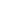 UPDATESAnnouncementsBrayton- Limestone meeting group working on a newspaper. If anyone is interested, I can set up a meeting if you have an interest in journalism. Zoe- Orientation application leaders close Monday at noonRecognitions & Affirmations;Elisabeth- Thank you for coming, Kate. Laurie- Shoutout to Shraavya for the huge turnout at the involvement fair Carley- and for being the first to propose. Adjourned: 8:12